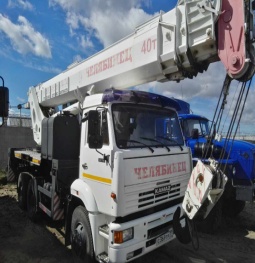 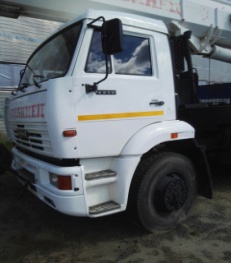 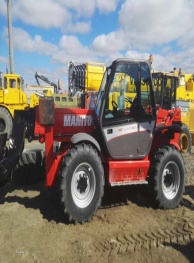 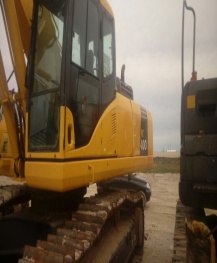 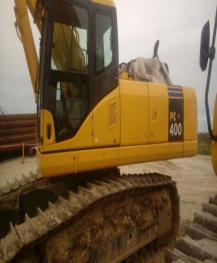 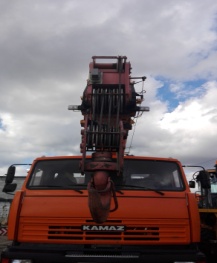 Гос. №С369ТР77;        С370ТР77;        CH5548 66;       CH 5569 66;      CH 5572 66;             В600ВА77;      В604ВА77;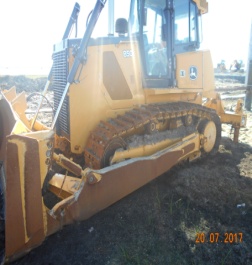 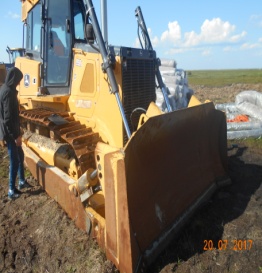 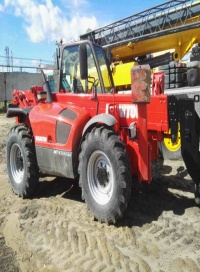 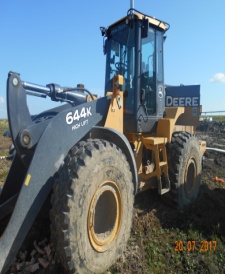 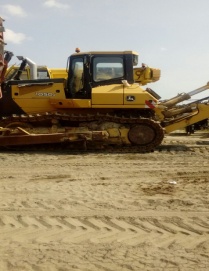 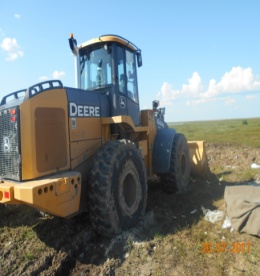 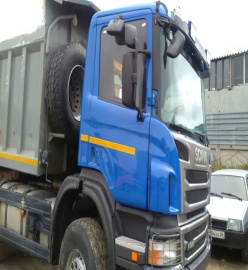 Гос.№CH5565 66;  CH5567 66;           CH5549 66;        CH5564 66;        CH5568 66;        CH5563 66;        	М062РС 77;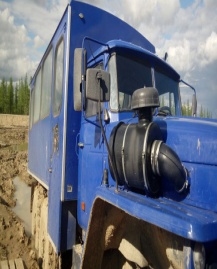 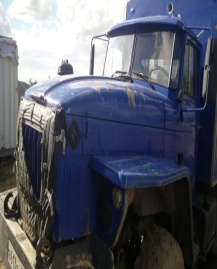 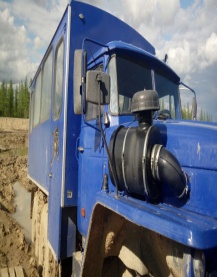 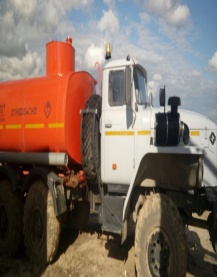 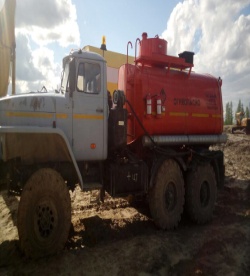 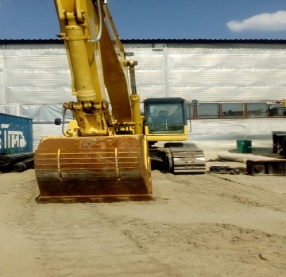 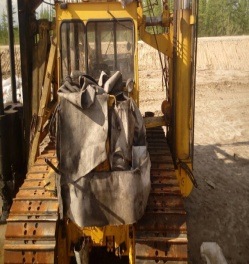 Гос. № В613ВА 77; В614ВА 77; В615ВА 77;             В640ВА 77;           В616ВА 77;        CH 5571 66        	ТВ0520 66        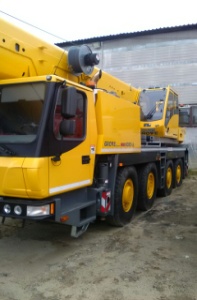 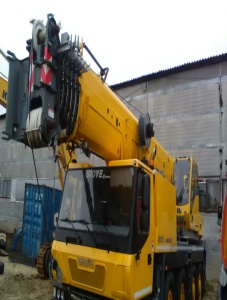 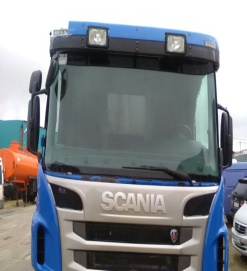 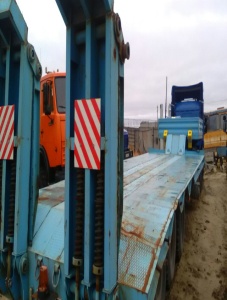 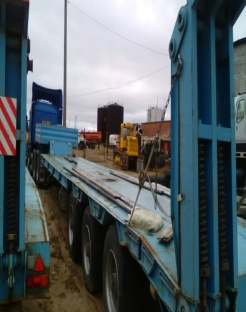 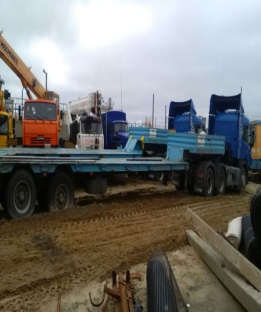 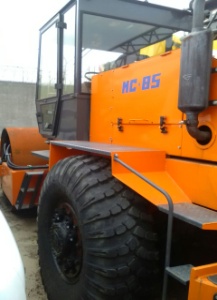 Гос. №С363ТР 77; В139КУ77;          М059РС 77;         ВХ8646 78;          ВХ8645 78;                ЕА0534 78;             7629СН66;       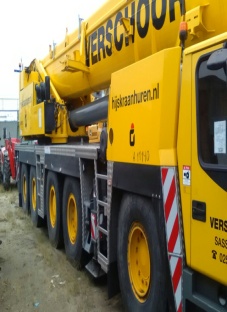 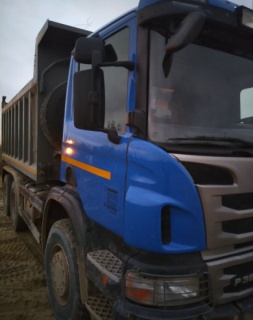 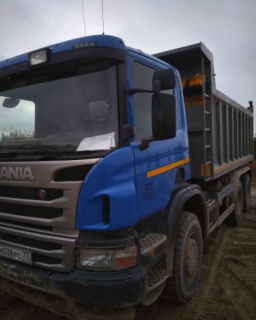 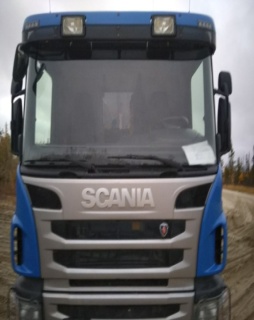 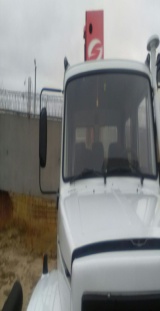 Гос№ЕА0533 78;    М034РС 77;          Е417ВУ 77;           М067РС 77;             М038РС 77;           В876СА 89;	С366ТР77;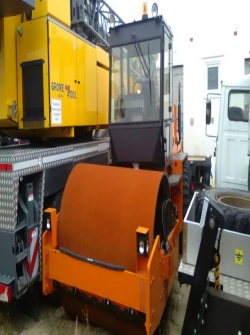 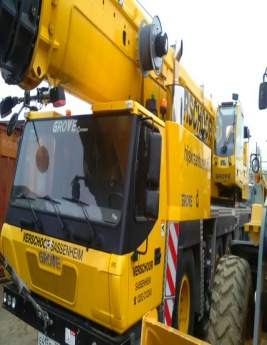 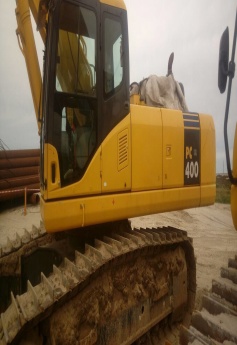 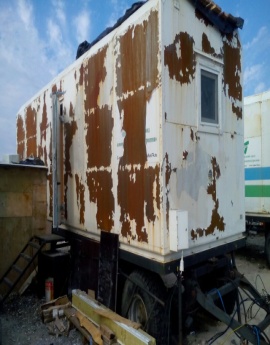 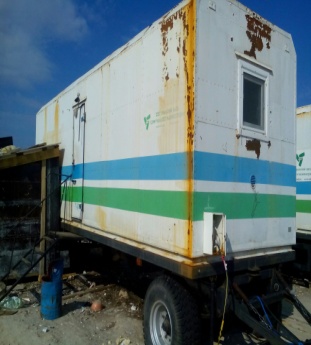 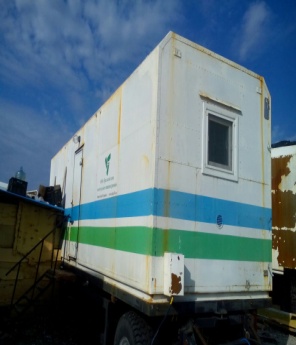 Гос№ 7628СН66;             Е415ВУ77;            CH 5570 66;          4025СХ66;                    8092СХ66;                       5531СХ66; 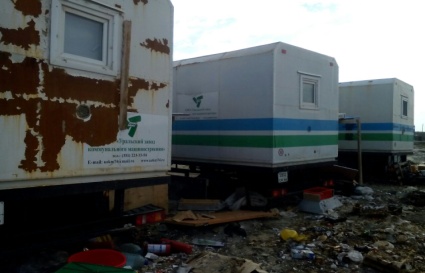 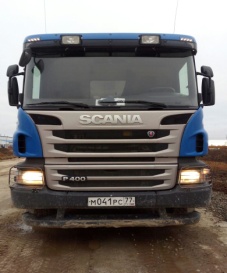 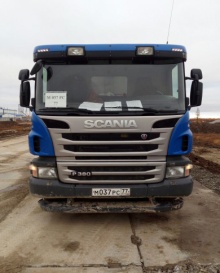 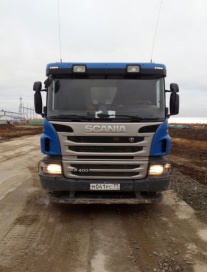 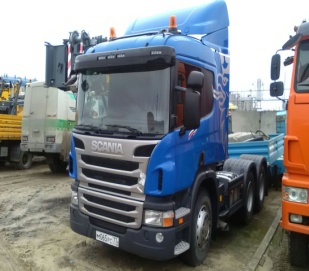 6488СХ66; 5532СХ66; 5530СХ66; М058РС77;             М041РС77;          М037РС77;         М038РС77;       М057РС77;                        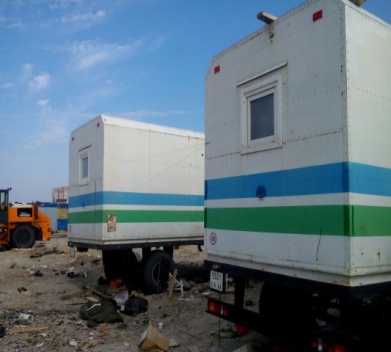 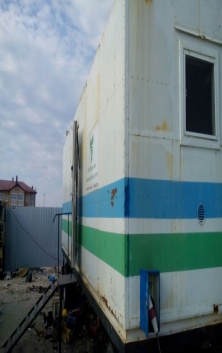  Гос№ 1466СТ66; 8827СС66;   8826ТВ66;           